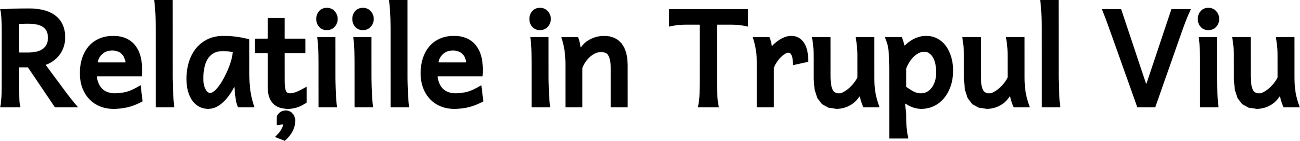 “Ma rog ca toti sa fie UNA,
cum Tu Tata esti in Mine si eu in Tine..”(Ioan 17:21)Lecția 1Locul de naștere al făpturii noi – trupul lui CristosAi fost în El înainte de întemeierea lumiiIsaia 46:10 Eu am vestit de la început ce are să se întâmple și cu mult înainte ce nu este încă împlinit. Eu zic „Hotărârile Mele vor rămâne în picioare și îmi voi duce la îndeplinire toată voia Mea”.Efeseni 1:4-6 În El, Dumnezeu ne-a ales înainte de întemeierea lumii, ca să fim sfinți și fără prihană înaintea Lui, după ce, în dragostea Lui, ne-a rânduit mai dinainte să fim înfiați prin Isus Cristos, după buna plăcere a voii Sale, spre lauda slavei harului său, pe care ni l-a dat în preaiubitul Lui.Născut din nou din Cuvântul lui DumnezeuIoan 3:3 Drept răspuns Isus i-a zis: Adevărat, adevărat îți spun că, dacă un om nu se naște din nou, nu poate vedea împărăția lui Dumnezeu,1 Petru 1:3-4 Binecuvântat să fie Dumnezeu, Tatăl Domnului nostru Isus Cristos care, după îndurarea sa cea mare, ne-a născut din nou, prin învierea lui Isus Cristos din morți, la o nădejde vie și la o moștenire nestricacioasa și care nu se poate veșteji, păstrată în ceruri pentru voi.1 Petru 23 fiindcă ați fost născuți din nou nu dintr-o sămânță care poate putrezi, ci dintr-una care nu poate putrezi, prin cuvântul lui Dumnezeu, care este viu și care rămâne în veac.Născut într-un loc numit Trupul lui CristosIoan 17:21-23 Mă rog ca toți să fie una, cum Tu Tată ești în Mine și eu în Tine, ca și ei să fie una în noi, pentru ca lumea să creadă că Tu m-ai trimis. Eu le-am dat slava pe care mi-ai dat-o Tu, pentru ca și ei să fie una, cum și noi suntem una – Eu în ei și Tu în Mine -, pentru ca ei să fie în chip desăvârșit una, ca să cunoască lumea că Tu m-ai trimis și că i-ai iubit cum m-ai iubit pe Mine.1Cor 12:13 Noi toți, în adevăr, am fost botezați de un singur duh, ca să alcătuim un singur trup, fie iudei, fie greci, fie robi, fie slobozi, și toți am fost adăpați dintr-un singur Duh….27 Voi sunteți trupul lui Cristos și fiecare, în parte, mădularele Lui.Efeseni 1:22-23 El i-a pus totul sub picioare și l-a dat căpetenie peste toate lucrurile bisericii, care este trupul Lui, plinătatea Celui ce împlinește totul în toți.Efeseni 4:2-4 ...îngăduiți-vă unii pe alții în dragoste și căutați să păstrați unirea Duhului prin legătura păcii. Este un singur trup, un singur Duh, după cum și voi ați fost chemați la o singură nădejde a chemării voastre.